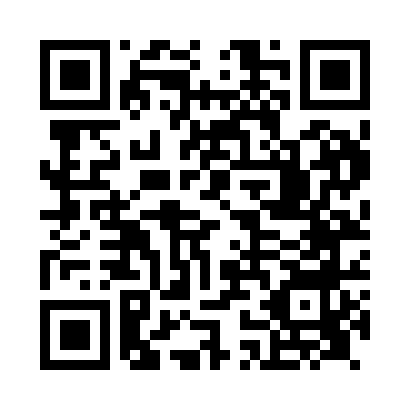 Prayer times for Erith, Greater London, UKWed 1 May 2024 - Fri 31 May 2024High Latitude Method: Angle Based RulePrayer Calculation Method: Islamic Society of North AmericaAsar Calculation Method: HanafiPrayer times provided by https://www.salahtimes.comDateDayFajrSunriseDhuhrAsrMaghribIsha1Wed3:345:3012:566:038:2310:202Thu3:315:2812:566:048:2510:233Fri3:285:2712:566:058:2610:264Sat3:255:2512:566:068:2810:285Sun3:225:2312:566:078:3010:316Mon3:195:2112:566:088:3110:347Tue3:165:2012:566:098:3310:378Wed3:145:1812:566:108:3410:399Thu3:115:1612:566:118:3610:4210Fri3:085:1512:566:128:3710:4511Sat3:055:1312:566:138:3910:4812Sun3:045:1112:566:148:4110:4813Mon3:035:1012:566:158:4210:4914Tue3:025:0812:566:168:4410:5015Wed3:015:0712:566:178:4510:5116Thu3:015:0512:566:188:4710:5117Fri3:005:0412:566:188:4810:5218Sat2:595:0312:566:198:5010:5319Sun2:595:0112:566:208:5110:5420Mon2:585:0012:566:218:5210:5421Tue2:574:5912:566:228:5410:5522Wed2:574:5712:566:238:5510:5623Thu2:564:5612:566:238:5610:5624Fri2:564:5512:566:248:5810:5725Sat2:554:5412:566:258:5910:5826Sun2:554:5312:566:269:0010:5827Mon2:544:5212:566:269:0210:5928Tue2:544:5112:576:279:0311:0029Wed2:534:5012:576:289:0411:0030Thu2:534:4912:576:299:0511:0131Fri2:534:4812:576:299:0611:02